Avviso interno						Amantea,   04/10/2023          AGLI ALUNNIAI GENITORIAI DOCENTIAGLI ATTI OGGETTO: Lezioni in DAD- Ore delle  classi senza obbligo di collegamento. Giorno 04/10/2023 In riferimento di cui all'oggetto, per mancanza dei docenti in orario,  si pubblicano nella tabella sottostante le ore di lezione relative alle classi per le quali non esiste obbligo di collegamento da remoto.La Dirigente scolasticaProf.ssa. Angela De Carlo(Firma autografa sostituita a mezzo stampaai sensi dell’ex art. 3 comma 2 D.lgs n° 39/93)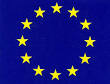 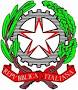 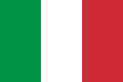 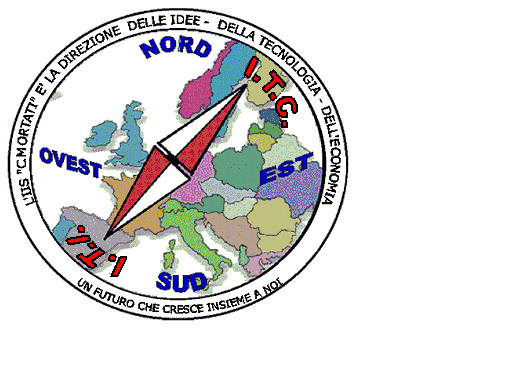 MIUR USR CALABRIADistretto Scolastico n. 17 di Amantea (CS)ISTITUTO   DI  ISTRUZIONE  SUPERIORELicei : Scientifico – Scienze Umane – Scienze ApplicateIstituto Professionale: Odontotecnico – Istituto Tecnico: Chimica, M. e.B.  – Amm.Fin.Marketing – Meccanico – NauticoVia S.Antonio – Loc. S.Procopio - 87032  AMANTEA (CS) Centralino  0982/ 41969 – Sito:www.iispoloamantea.edu.itE-mail: CSIS014008@istruzione.itPosta. Cert.: CSIS014008@pec.istruzione.itCodice Fiscale 86002100781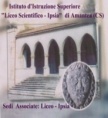           Docente           1 ora2 ora 3 ora4 ora 5 ora 6 ora 7  ora .  .  . 2F 3A 1F  . 4M 4M 1O 5O 5O .. 3A 3A 3A  . 2D 4A 2D 2D 1F 4F 4F  . 5F 5F 1D